13. Mokinio veiklos lapas Vandens apytakos rato tyrimasAtlikite vandens apytakos rato tyrimą.1.1. Užrašykite tyrimo tikslą ir priemones.Tikslas ____________________________________________________________________________Priemonės _________________________________________________________________________1.2. Žemėje vanduo būna trijų būsenų: dujinės, skystosios ir kietosios. Jei vanduo yra dujinės būsenos, jis vadinamas _____________________________________________1.3. Įpilkite į indą vandens, ant vandens paviršiaus padėkite garinimo lėkštelę, apvyniokite indą plėvele. Virš lėkštelės ant plėvelės padėkite 3–4 ledo kubelius. Stebėkite tiriamą indą. Pastebėtus pokyčius užrašykite lentelėje. Lentelė. Pokyčių stebėjimas1.4. Nuimkite nuo indo maistinę plėvelę. Ką matote garinimo lėkštelėje? Parašykite apie pokyčius.____________________________________________________________________________________________________________________________________________________________________1.5. Įsivertinkite, ar pavyko imituoti vandens apytakos ratą.                          TAIP	                          NE	          IŠ DALIESSavo pasirinkimą pagrįskite.____________________________________________________________________________________________________________________________________________________________________1.6. Parašykite tyrimo išvadą._______________________________________________________________________________Kai atmosferoje išgaravęs vanduo atšąla, susidaro debesys. Parašykite visas kritulių rūšis, kurias žinote._______________________________________________________________________________1 paveiksle pavaizduotas vandens apytakos ratas.  Tinkamose vietose surašykite žodžius: garavimas, išgarinimas, krituliai, nutekėjimas (įsigėrimas)  į žemę, kondensacija.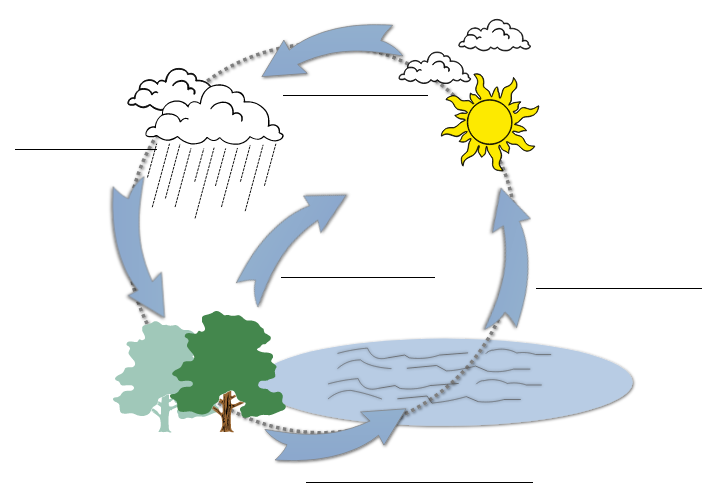 1 pav. Vandens apytakos ratas Kokiu būdu atgal į jūras patenka vanduo? ______________________________________________________________________________ Kokį vaidmenį vandens apytakos rate atlieka augalai?____________________________________________________________________________ Kuris 1 paveiksle pavaizduotas objektas yra svarbiausias, be kurio apytakos ratas nutrūktų?____________________________________________________________________________Stebėjimo laikasPastebėti pokyčiaiPraėjus 5 min. nuotyrimo pradžios Praėjus 10 min. nuotyrimo pradžios